Kyrktuppens förskolaNi hittar oss i församlingshemmets bottenplan, där vi har gott om plats att leka och röra oss på. Vi är ca 20 barn i åldern 1-6 år och fyra pedagoger.Precis som andra förskolor följer vi läroplanen för förskolan. När vi jobbar med tema eller annat delar vi in barnen i två grupper stora och små.Vi strävar efter att ha en liten barngrupp, där barnen ska känna sig trygga och skapa nyfikenhet på livet. Vi tycker om att vara ute och går ofta till skogen som ligger nära inpå.Är du mer nyfiken på oss är du välkommen att göra ett besök.Kontakta Jennica Larsson tel 0707830868 vid frågor och inför besök.Varmt välkomna!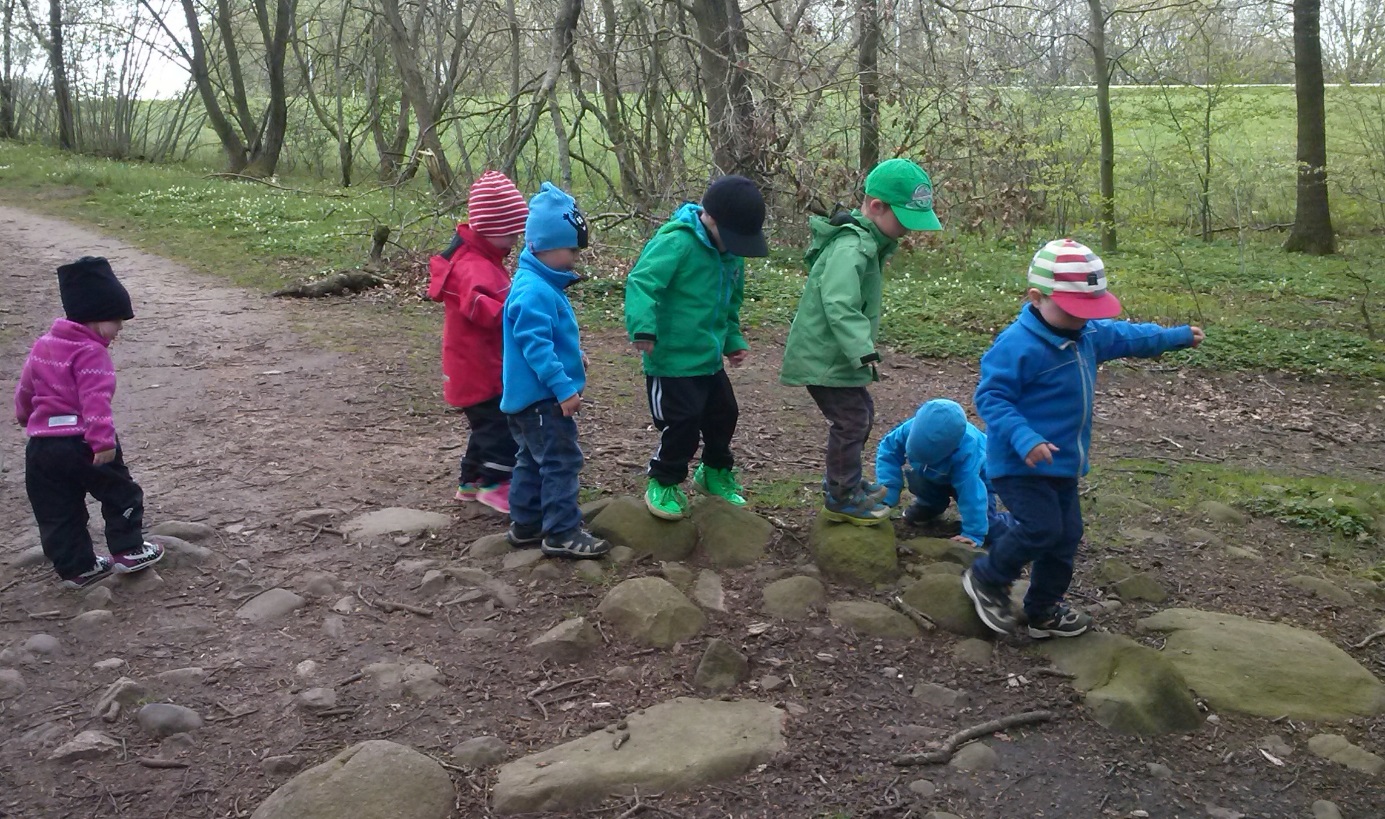 